								Office of Federal Programs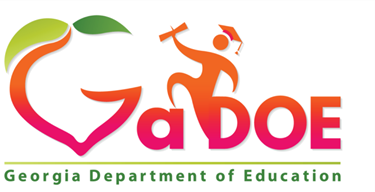 Consolidation of ESSA Administrative Funds – LEA LevelSchool Year 2018-2019LEA Name:  Enter district.Local educational agencies (LEAs) are allowed, with GaDOE approval, to consolidate federal Every Student Succeeds Act (ESSA) grant funds from several programs in order to pay for the costs associated with the administration of those programs [ESSA Sec. 8201(b)(2) and Sec. 8203]. Administrative expenditures are limited to those which are necessary and reasonable for the proper and efficient administration of the program funds and may not exceed statutory or state cap limitations. Consolidated administrative funds are consolidated at the LEA level and are for the LEA activities associated with program administration as referenced in Sec. 8203 of ESSA.   The LEA may not expend additional program funds for administration under the programs included for consolidation.   Complete the chart below to identify the ESSA fund sources to be consolidated. Enter the total FY19 allocation, amount of administrative funds to be consolidated, and the percentage of the total allocation being consolidated.  For funds not being consolidated, indicate not applicable (NA).  This form is to be completed and attached to the attachment tab in the FY19 Consolidated Application and maintained at the LEA level as documentation for auditors and monitors.Approval of this form will be considered to occur with the corresponding approval of the LEA budget for the consolidated ESSA administrative funds within the Consolidated Application budget review and approval process.   I certify that the information contained herein is true and accurate, to the best of my knowledge, and appropriate documentation is maintained at the LEA.ESSA ProgramMaximum Percentage for AdministrationFY19 AllocationAmount Administrative Funds ConsolidatedPercentage of Allocation ConsolidatedTitle I, Part A - Basic Programs≤10%Title I, Part C - Migrant≤2%Title I, Part D - Subpart 2, N&D≤2%Title II, Part A - Supporting Effective Instruction≤10%Title III, Part A - ELA≤2%Title III, Part A - Immigrant≤2%Title IV, Part A - SSAE≤2%Title IV, Part B - 21st CCLC≤10%Title V, Part B - RLIS≤2%Name:  Enter name.Signature:  ______________________________Date:  